Θέμα: Εκδήλωση ενδιαφέροντος για την πραγματοποίηση  ημερήσιας εκδρομής του    6ΟΥ  ΓΕΝΙΚΟΥ ΛΥΚΕΙΟΥ ΗΡΑΚΛΕΙΟΥ ΣΤΑ ΧΑΝΙΑΗ Διευθύντρια  του 6ου  Γενικού Λυκείου Ηρακλείου προκηρύσσει την εκδήλωση ενδιαφέροντος, από τα Τουριστικά Γραφεία της πόλης του Ηρακλείου, για τη μετακίνηση περίπου 150 μαθητών  του λυκείου μας ,και 8 συνοδών,   στα Χανιά με ένα (3) πούλμανΗ εκδρομή θα πραγματοποιηθεί   την Τετάρτη 17/04/2019 Οι προσφορές θα αποσταλούν στο σχολείο μας μέχρι          Τρίτη 9-04-2019, 12 μ.μ.,με οποιοδήποτε τρόπο	Για οποιαδήποτε διευκρίνιση επικοινωνήστε με την Διευθύντρια  ή τον Υποδιευθυντή του σχολείου                                                Ηράκλειο :  5-04-2019Η   ΔιευθύντριαΣταματάκη  Ερωφίλη.	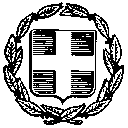 ΕΛΛΗΝΙΚΗ  ΔΗΜΟΚΡΑΤΙΑΥΠΟΥΡΓΕΙΟ  ΠΑΙΔΕΙΑΣ ΕΡΕΥΝΑΣ ΚΑΙ  ΘΡΗΣΚΕΥΜΑΤΩΝΠΕΡΙΦΕΡΕΙΑΚΗ ΔΙΕΥΘΥΝΣΗ ΕΚΠΑΙΔΕΥΣΗΣ ΚΡΗΤΗΣΔ/ΝΣΗ   Δ/ΘΜΙΑΣ   ΕΚΠ/ΣΗΣ    ΗΡΑΚΛΕΙΟΥ6ο ΓΕΝΙΚΟ ΛΥΚΕΙΟ ΗΡΑΚΛΕΙΟΥΔ/νση : Εμμ. Ξάνθου 29Ταχ. Κωδ.:  71307 ΗράκλειοΤηλ.: 2810 220685 φαξ.2810 281202.Πληρ.: Σταματάκη ΕρωφίληEmail: mail@6lyk-irak.ira.sch.grΗράκλειο,  5 /04/2019ΠΡΟΣ : Δ/ΝΣΗ  Δ/ΘΜΙΑΣ ΕΚ/ΣΗΣ Ν. ΗΡΑΚΛΕΙΟΥΑΡ. ΠΡΩΤ. 179